Australian Capital TerritoryPublic Health (Mandatory Face Masks – Canberra Airport and Domestic Flights) Emergency Direction 2021Notifiable Instrument NI2021-38made under thePublic Health Act 1997, s 120 (Emergency actions and directions)Name of instrumentThis instrument is the Public Health (Mandatory Face Masks – Canberra Airport and Domestic Flights) Emergency Direction 2021.CommencementThis instrument commences at 11.59 pm on 22 January 2021.   Public Health Emergency DirectionI, Dr Kerryn Coleman, Chief Health Officer, consider it necessary or desirable to alleviate the emergency declared under the Public Health (Emergency) Declaration 2020 (No 1) [NI2020-153] (the declared emergency) on 16 March 2020, to give the directions as set out in the schedule. DurationThis Direction is in force for the period ending on the day the declared emergency (as extended or further extended) ends, unless it is earlier revoked.Dr Kerryn ColemanChief Health Officer21 January 2021Public Health Emergency DirectionPublic Health Act 1997Made under the Public Health Act 1997, 
section 120 (Emergency actions and directions)I, Dr Kerryn Coleman, Chief Health Officer, consider it necessary or desirable to alleviate the emergency declared under the Public Health (Emergency) Declaration 2020 (No 1) [NI2020-153] (the declared emergency) on 16 March 2020, to give the directions as set out below.The purpose of this Direction is to limit the spread of coronavirus disease 2019 (COVID-19), caused by the novel coronavirus SARS-CoV-2. In making these directions I have had regard to relevant human rights and I am satisfied that the limitations imposed as a result of these Directions are both demonstrably justifiable in a free and democratic society and necessary to protect the ACT community from the serious public health risk posed by COVID-19.PART 1 – FACE MASKS REQUIRED AT CANBERRA AIRPORT
DirectionSubject to paragraphs 2 and 3, a person at Canberra airport must at all times:carry a face mask; andwear a face mask.The requirement to carry a face mask under paragraph 1 does not apply:to infants and children under 12 years of age; orto a person who has a physical or mental health illness or condition, or disability, which makes wearing a face mask unsuitable; orExamples: Persons who have:obstructed breathing, a serious skin condition on their face, an intellectual disability, a mental health illness, or who have experienced trauma.to a person who is wearing a face mask.The requirement to wear a face mask under paragraph 1 does not apply:to infants and children under 12 years of age; orto a person who has a physical or mental health illness or condition, or disability, which makes wearing a face mask unsuitable; orExamples: see examples listed under paragraph 2(b) above;to a person during an emergency or while any of the following apply: the person is communicating with a person who has a hearing impairment and visibility of the mouth is essential for communication; orthe nature of the person’s work or training means that wearing a face mask creates a risk to their health and safety; orthe nature of the person’s work or training means that clear enunciation or visibility of the mouth is essential; orExamples: training new staff, making announcements or live broadcasting.the person is consuming food, drink or medicine; orthe person is undergoing medical care or treatment to the extent that such care or treatment requires that no face mask be worn; orthe person is asked to remove the face mask to ascertain identity; orExamples: a person may be asked by police, security, or airport staff to remove a face mask to ascertain identity or when purchasing alcohol or cigarettes.removal of the face mask is required or authorised by law; orwhere wearing a face mask is not safe in all the circumstances; orthe person is an airport worker and is not interacting directly with passengers or members of the public.A person who removes their face mask in a circumstance under paragraph 3(c) must resume wearing the face mask as soon as practicable after the circumstance ends.Examples: a person must resume wearing a face mask as soon as they finish eating, making an announcement or receiving medical care.PART 2 - FACE MASKS TO BE WORN ON DOMESTIC COMMERCIAL FLIGHTS INTO AND OUT OF CANBERRA AIRPORT
Subject to paragraphs 6 and 7, a person on a domestic commercial aircraft must at all times on the aircraft:carry a face mask; and wear a face mask while the aircraft is located at the Canberra airport (including when the aircraft is landing at, or taking off from, the airport), or flying in Australian Capital Territory airspace.The requirement to carry a face mask under paragraph 5 does not apply:to an infant or child under 12 years of age; orto a person who has a physical or mental health illness or condition, or disability, which makes wearing a face mask unsuitable.Examples: Persons who have:obstructed breathing, a serious skin condition on their face, an intellectual disability, a mental health illness, or who have experienced trauma.to a person who is wearing a face mask.The requirement to wear a face mask under paragraph 5 does not apply:to a person listed in paragraph 3(a) or (b); orin any of the circumstances listed in paragraph 3 (c) for only so long as those circumstances apply; or if the person is a member of the air crew of an aircraft who is not reasonably likely to interact directly with passengers, including because the person is on an aircraft with no passengers boarded; orExample – a pilot is not required to wear a face mask while in the cockpit.if the person is an airport worker who is not reasonably likely to interact directly with passengers on an aircraft, including because the person is on an aircraft with no passengers boarded.A person who removes their face mask under paragraph 7(b) must resume wearing the face mask as soon as practicable after the circumstance ends.PART 3 – OTHER DIRECTIONS  An authorised person may ask a person in the Canberra airport or on a domestic commercial aircraft located at the Canberra airport for any information necessary to determine whether the person is subject to this Direction.Any person in the Canberra airport or on a domestic commercial aircraft located at the Canberra airport must comply with any request made under paragraph 9 by an authorised person. An authorised person may direct a person who is subject to this Direction to do such things as are reasonably necessary to comply with this Direction.Examples of directions:  An authorised person may direct a person to put on a face mask. An authorised person may direct a person to explain the nature of a physical or mental health illness or condition, or disability, that prevents the person from wearing a face mask. Any person subject to this Direction must comply with any request under paragraph 11 by an authorised person. PART 4 – MATTERS RELEVANT TO THIS DIRECTIONThe Chief Health Officer may, in writing and subject to any conditions that the Chief Health Officer considers necessary, exempt a person from this Direction.Note: if the Chief Health Officer exempts a person from this Direction, the Chief Health Officer may give such other direction to the person as the Chief Health Officer considers necessary or desirable to alleviate the declared emergency. An authorised person may, in writing and subject to any conditions that the authorised person considers necessary, exempt a person from the requirement to wear a face mask.Enforcement If a person fails to comply with this Direction, an authorised person may direct the person to do such things as are reasonably necessary to comply with this Direction including, upon request, to produce proof of identification to the authorised person.If a person fails to comply with any direction given under paragraph 15, then the authorised person may take all reasonable steps to enforce compliance with the direction. Definitions For the purposes of these directions:Air crew means a person on a domestic commercial aircraft that lands or takes off in the Australian Capital Territory who is:a pilot, crew member providing essential safety or maintenance functions or cabin crew member actively servicing  the flight; oran off-shift pilot, crew member providing essential safety or maintenance functions or cabin crew member travelling to reposition to commence duty in Australian Capital Territory or another State of Territory; oran aeromedical services crew member providing patient transport or emergency medical care to a patient; oran off-shift aeromedical services crew member who is travelling as a passenger on an aircraft to reposition to commence duty in the Australian Capital Territory or another State of Territory.Airport worker includes:an engineer or other technical staff; anda cleaner; anda baggage handler; ora person involved in the delivery or removal of food, goods or other things in connection with an aircraft; oran employee of an airline other than air crew; ora person working in a café, bar, shop or other retail store; ora person providing airport security services; ora person providing law enforcement or border security services.Australian Capital Territory airspace means the airspace located over the Australian Capital Territory.Authorised person means an authorised person under section 121 of the Public Health Act 1997. Canberra airport means:all indoor areas within the terminal; andany outdoor areas (including the tarmac) when used for the purposes of embarking or disembarking from a domestic commercial aircraft.Note: the Canberra airport does not include the taxi rank.Domestic commercial aircraft means an aircraft being used to provide passengers with transportation, on a commercial basis, only within Australia.Face mask means a mask or other covering that fits securely around the face and is designed or made to be worn over the nose and mouth to provide the wearer with protection against infection (but does not include a face shield). Note – a scarf or bandana is not a face mask.………………………………………Dr Kerryn ColemanChief Health Officer 21 January 2021PENALTIESSection 120 (4) of the Public Health Act 1997 provides:A person must not, without reasonable excuse, fail to comply with a direction under this section.Maximum Penalty: In the case of a natural person, $8,000 (50 penalty units).AccessibilityAccessibilityIf you have difficulty reading a standard printed document and would like an alternative format, please phone 13 22 81. If you have difficulty reading a standard printed document and would like an alternative format, please phone 13 22 81. 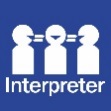 If English is not your first language and you need the Translating and Interpreting Service (TIS), 
please call 13 14 50.For further accessibility information, visit: www.health.act.gov.au/accessibilitywww.health.act.gov.au | Phone: 132281 www.health.act.gov.au | Phone: 132281 © Australian Capital Territory, Canberra January 2021© Australian Capital Territory, Canberra January 2021